RAZPISPodročnega ekipnega prvenstva osnovnih šol v badmintonuKOORDINATORŠRD ZVEZDICA MARIBORORGANIZATOROŠ Bojana Ilicha in Badminton klub BranikVODSTVO TURNIRJAUroš Velec in Nika ŠvaljekVRHOVNI SODNIKJozef KuprivecKRAJ IN ČASOŠ Bojana Ilicha, dne ponedeljek, 17. februar 2014 ob 11.30 uriPRIJAVE        Prijave (obrazec 1) pošljite najkasneje do 16. februarjana e-mail: jozef.kuprivec@gmail.com ali potrdite na tel.:041 206233PRAVILAV ekipnem tekmovanju tekmujejo posebej kategorizirani in nekate-gorizirani tekmovalci. Pri nekategoriziranih lahko nastopajo učenci in učenke, ki v sezonah 2011/2012 in 2012/2013 nimajo točk na nobeni od lestvic BZS. Vsak ekipni dvoboj ima pet iger, obsega pa igro učencev posamezno, igro učenk posamezno, igro učencev dvojic, igro učenk dvojic in igro mešanih dvojic.KATEGORIJEVsak ekipni dvoboj ima pet iger, obsega pa igro učencev posamezno, igro učenk posamezno, igro učencev dvojic, igro učenk dvojic in igro mešanih dvojic. Ekipa šteje najmanj štiri člane, dve učenki in dva učenca (največ 3+3). Tekmovalec lahko v posameznem ekipnem dvoboju igra le dve igri. S področnih tekmovanj se v finale uvrsti prvouvrščena ekipa.UDELEŽENCIPrve tri uvrščene ekipe iz občinskih tekmovanj.SISTEM TEKMOVANJABo določen glede na število prijav.ŽOGICEPeresne ali plastične (peresne imajo prednost).NAGRADEPriznanja za prve tri ekipe.OPOMBEUdeleženci so dolžni spoštovati navodila organizatorja gledepoteka tekmovanja. Poraženci so dolžni soditi tekme.Organizator ne odgovarja za morebitne poškodbe udeležencev.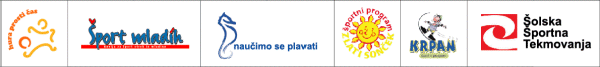 